REQUERIMENTO Nº 307/2015Requer Voto de Pesar pelo falecimento do SR. ANTONIO CRESPO, ocorrido recentemente. Senhor Presidente, Nos termos do Art. 102, Inciso IV, do Regimento Interno desta Casa de Leis, requeiro a Vossa Excelência que se digne a registrar nos anais desta Casa de Leis voto de profundo pesar pelo falecimento do Sr. Antonio Crespo, ocorrido no último dia 8 de março. Requeiro, ainda, que desta manifestação seja dada ciência aos seus familiares, encaminhando cópia do presente à Rua São José, 109, Vila Santana, nesta cidade.Justificativa:O Sr. Antonio Crespo tinha 81 anos de idade e era casado com Maria Parizotto Crespo e deixous os filhos Marlene Aparecida, Marli e João Antonio.Benquisto por todos os familiares e amigos, seu passamento causou grande consternação e saudades; todavia, sua memória há de ser cultuada por todos que em vida o amaram.Que Deus esteja presente nesse momento de separação e dor, para lhes dar força e consolo.É, pois, este o Voto, através da Câmara de Vereadores, em homenagem póstuma e em sinal de solidariedade.                    Plenário “Dr. Tancredo Neves”, em 09 de março de 2015. José Antonio FerreiraDr. José                                              -vereador-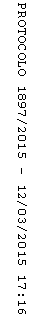 